ПОСТАНОВЛЕНИЕ                                                                        JОПс.ЯконурО внесении изменений в постановление №11 от 20.03.2017 «О создании патрульно-маневренной группы на территории Яконурского сельского поселения».Руководствуясь статьёй 11 Федерального закона от 21.12.1994 года № 68-ФЗ «О защите населения и территорий от чрезвычайных ситуаций природного и техногенного характера», Федеральным законом от 06.10.2003 года № 131-ФЗ «Об общих принципах организации местного самоуправления в Российской Федерации», Уставом Яконурского сельского поселения, администрация Яконурского сельского поселенияПОСТАНОВЛЯЕТ:В пункте 1 патрульную группу обновить в следующем составе:В пункте 2 патрульно-маневренную группу обновить в следующем составе:В пункте 3 маневренную группу обновить в следующем составе:4. Отменить Постановление от 20.03.2019 №24 «О внесении изменений в Постановление №11 от 20.03.2017 «О создании патрульно-маневренной группы на территории Яконурского сельского поселения.5. Контроль над исполнением настоящего Постановления оставляю за специалистом Кохпоевым Э.А.6. Постановление разместить на официальном сайте муниципального образования «Яконурское сельское поселение».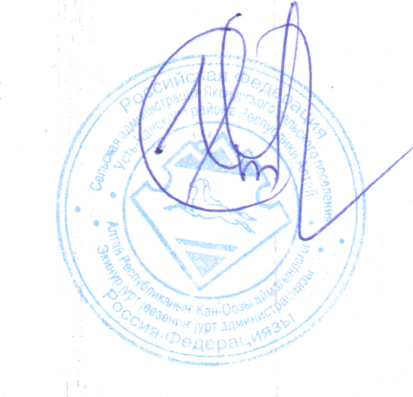 Глава МО «Яконурское сельское поселение»                                                              Э.И.ИтпалинРЕСПУБЛИКА АЛТАЙУСТЬ-КАНСКИЙ РАЙОНСЕЛЬСКАЯ АДМИНИСТРАЦИЯ ЯКОНУРСКОГО СЕЛЬСКОГО ПОСЕЛЕНИЯ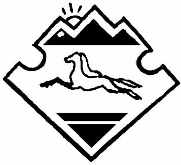 АЛТАЙ РЕСПУБЛИКАНЫНКАН-ООЗЫ АЙМАГЫНДА ЭКИНУР JУРТJЕЕЗЕЗИНИН JУРТАДМИНИСТРАЦИЯЗЫ       «9» апреля 2019 г.                                  №261Бакова Марина Михайловнас.Яконур, ул. Агина, 78891399096302Куртов Андрей Пеьтровичс.Усть-Кан8983582512389993325141№Ф.И.О. адрес проживанияномер телефона1Итпалин Эжер ИвановичГлава МО «Яконурское сельское поселение»с.Усть-Кан, ул.Ленинская, д. 47 Б 891399801802Кохпоев Эрмен Андреевич, специалист по ГО и ЧС в с.Яконур с.Яконур, ул.Туткушева,  3 А891369204483Карманов Аткыр Анатолиевич, методист по спорту МО «Яконурское сельское поселение» с.Яконур, ул.Туткушева, 19898358218644Толоев Амыргы Тандаковичводитель администрациис.Яконур, ул.Гагарина, 69891369445791Итпалин Эжер Ивановичс.Усть-Кан, ул.Ленинская, д. 47 Б891399801802Бабин Радик Тайтаевичс.Яконур, ул. Агина 29898332656383Кохпоев Эрмен Андреевичс.Яконур, ул.Туткушева,  3 А891369204484Карманов Аткыр Анатолиевичс.Яконур, ул.Туткушева, 19898358218645Толоев Амыргы Тандаковичс.Яконур, ул.Гагарина, 69891369445796Яймин Эркин Сергеевичс.Яконур, ул. Гагарина, д.31898332574707Кантыров Андрей Николаевичс.Яконур, ул. Улагашева, 58 А898332952708Итпалин Арчын Сергеевичс.Яконур, ул. Кудачина, д2989139934577